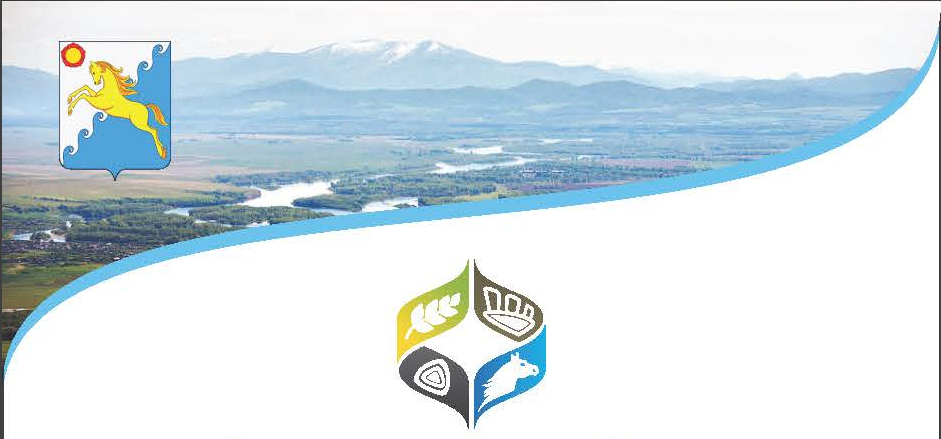 СВОДНЫЙГОДОВОЙ ОТЧЕТ О ХОДЕ РЕАЛИЗАЦИИ И ОЦЕНКЕ ЭФФЕКТИВНОСТИ МУНИЦИПАЛЬНЫХ ПРОГРАММ, ДЕЙСТВУЮЩИХ НА ТЕРРИТОРИИ УСТЬ-АБАКАНСКОГО РАЙОНА ЗА 2023 ГОД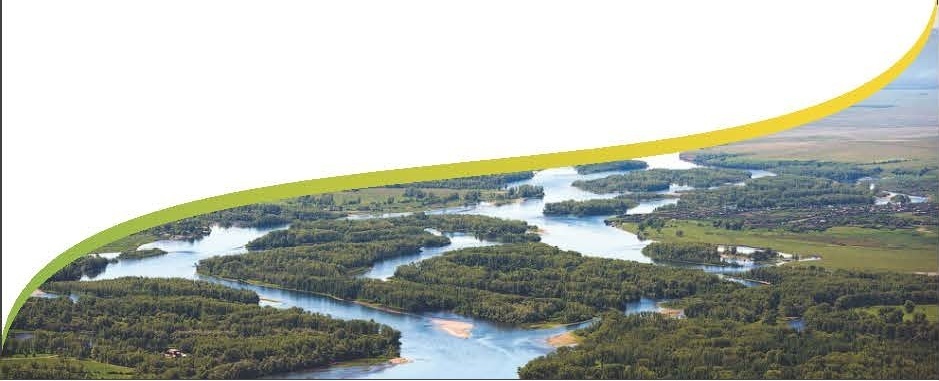 СВОДНЫЙгодовой отчет о ходе реализации и оценке эффективностимуниципальных программ, действующих на территорииУсть-Абаканского района за 2023 годСводный годовой отчет о ходе реализации и оценке эффективности муниципальных программ за 2023 год (далее – Сводный годовой отчет) включает в себя информацию о реализации муниципальных программ. Программы, предлагаемые к реализации в 2023 году, определены на основании Перечня муниципальных программ, утвержденного постановлением администрации Усть-Абаканского района от  30.06.2022  № 621-п.Сводный годовой отчет о ходе реализации и оценке эффективности муниципальных программ, действующих на территории Усть-Абаканского района за 2023 год  подготовлен в соответствии с Порядком разработки, утверждения, реализации и оценки эффективности муниципальных программ Усть-Абаканского района Республики Хакасия (далее – Порядок), утвержденным постановлением администрации Усть-Абаканского района от 01.02.2022  № 90-п. На территории муниципального образования Усть-Абаканский район в    2023 году были реализованы 17 муниципальных программ. Основные направления реализации муниципальных программ соответствовали приоритетам социально-экономического развития Усть-Абаканского района, установленным стратегическими документами.В соответствии с пунктами 6.8 и 6.9 Порядка ответственные исполнители муниципальных программ совместно с соисполнителями направили в управление финансов и экономики 17 годовых отчетов о ходе реализации и оценке эффективности муниципальной программы по итогам отчетного 2023 года.На основе сведений ответственных исполнителей муниципальных программ, представленных в установленном порядке, по итогам реализации в отчетном году действующих муниципальных программ и заключительной информации                                 о кассовом исполнении бюджета Усть-Абаканского района за 2023 год, представленной Управлением Федерального казначейства по Республике Хакасия, Управление финансов и экономики администрации Усть-Абаканского района (далее – Управление финансов и экономики) сформировало Сводный годовой отчет за 2023 год. На основании данных, представленных в годовых отчетах о реализации муниципальных программ, был проведен анализ эффективности и результативности программных мероприятий муниципальных программ                            за отчетный финансовый 2023 год.Полная версия годового отчета о ходе реализации и оценке эффективности каждой муниципальной программы, размещена в сети Интернет на официальном портале  администрации Усть-Абаканского района.Бюджет муниципального образования Усть-Абаканский район Республики Хакасия на 2023 год принят с учетом распределения бюджетных ассигнований                 по муниципальным программам и непрограммным направлениям деятельности.Ресурсное обеспечение реализации муниципальных программ осуществляется за счет бюджетных ассигнований из федерального бюджета, республиканского бюджета Республики Хакасия (далее – республиканский бюджет), бюджета муниципального образования Усть-Абаканский район (далее – районный бюджет), а также за счет привлечения внебюджетных источников.На реализацию муниципальных программ в 2023 году были утверждены бюджетные ассигнования (план) в объеме 2 052 423,0 тыс. рублей, в том числе                 за счет средств:- федерального бюджета – 120 225,4 тыс. рублей,- республиканского бюджета – 1 152 305,3 тыс. рублей,- районного бюджета – 779 892,3 тыс. рублей. Исполнение программной части бюджета составило 1 937 977,5 тыс. рублей, в том числе за счет средств: - федерального бюджета  – 118 970,9  тыс. рублей,- республиканского бюджета  – 1 109 925,0 тыс. рублей,- районного бюджета – 709 081,6 тыс. рублей. В целом по муниципальным программам освоение бюджетных средств                  на 01.01.2024 года составило 94,4 %, от общей суммы запланированного объема финансирования.В приложении 1 к настоящему Сводному годовому отчету представлены сведения об использовании бюджетных ассигнований на реализацию муниципальных программ за 2023 год, по каждой муниципальной программе,                    в разрезе источников ресурсного обеспечения.В приложении 2 к настоящему Сводному годовому отчету представлены сведения о выполнении основных мероприятий, реализуемых в рамках муниципальных программ, действующих на территории Усть-Абаканского района за 2023 год.В соответствии с отчетными данными по финансовому обеспечению                      на реализацию муниципальных программ по итогам 2023 года, наибольший объем бюджетных ассигнований за счет средств всех уровней бюджета был направлен на реализацию муниципальной программы «Развитие образования в Усть-Абаканском районе», что составляет 65,0% от общего объема расходов на реализацию муниципальных программ.Наивысший процент кассового исполнения расходов достигли                                   3 муниципальные программы: «Развитие торговли в Усть-Абаканском районе» - 100%; «Жилище» - 100%, «Повышение эффективности и управления муниципальными финансами Усть-Абаканского района» -99,3%.Самый низкий процент кассового исполнения расходов составил 68,4 %                  по муниципальной программе  «Развитие транспортной системы Усть-Абаканского района». На низкое исполнение программы повлияли сложившаяся экономия денежных средств по зимнему содержанию автомобильных дорог из-за малоснежной зимы, от проведения работ по установке дорожных знаков, разметке, экспертизе сметной стоимости, разработке проектов организации дорожного движения и технических паспортов, ремонту парковочной площадки в с. Усть-Бюрь. А также  не были  приняты работы, выполненные подрядными организациями ООО «Источник», ООО «Магистраль» по заключенным муниципальным контрактам  № 03803000238230000070001 от 13.06.2023г. Оценка эффективности реализации муниципальных программ по итогам 2023 года проводилась в соответствии с Порядком проведения оценки эффективности реализации муниципальных программ Усть-Абаканского района, утвержденным постановлением администрации Усть-Абаканского района                          от 01.02.2022 № 90-п. Согласно представленным годовым отчетам, в муниципальных программах            в 2023 году предусмотрено к выполнению 143 показателя, количественно характеризующих ход их реализации. Достигнуты плановые значения                            118 показателей (82,5 % от общего количества, по которым предусмотрены значения). 25 показателей не достигли уровня планового значения (17,5 %                      от общего количества, по которым предусмотрены значения). В приложении 3 представлены сведения о степени соответствия установленных и достигнутых показателей муниципальной программы за 2023 год.Плановые значения показателей достигнуты в полном объеме –                              по 8 муниципальным программам:- «Комплексное  развитие сельских территорий Усть-Абаканского района» -    100 %;- «Развитие субъектов малого и среднего предпринимательства в                        Усть-Абаканском районе» - 100 %;- «Развитие муниципального имущества в Усть-Абаканском районе» - 100%;- «Противодействие незаконному обороту наркотиков, снижение масштабов наркотизации населения в Усть-Абаканском районе» - 100 %;- «Развитие туризма в Усть-Абаканском районе» - 100 %;-«Развитие транспортной системы Усть-Абаканского района»- 100%;- «Жилище» - 100 %;- «Улучшение условий и охраны труда в Усть-Абаканском районе» - 100%;Плановые значения показателей достигнуты в диапазоне от 85,0 до 99,9 % – по 2 муниципальным программам:- «Культура Усть-Абаканского района» - 95,7 %;- «Развитие физической культуры и спорта в Усть-Абаканском районе» -    85,7 %;Плановые значения показателей достигнуты в диапазоне от 0 до 84,99 % –     по 7 муниципальным программам:- «Развитие  образования  в  Усть-Абаканском районе» - 83,9 %;-«Защита населения и территорий Усть-Абаканского района                                     от чрезвычайных ситуаций, обеспечение пожарной безопасности и безопасности людей на водных объектах» - 80,0 %;- «Повышение эффективности и управления муниципальными финансами Усть-Абаканского района» - 71,4 %;-«Комплексная программа  модернизации и реформирования жилищно-коммунального хозяйства в Усть-Абаканском районе» - 71,4%;- «Социальная поддержка граждан» - 60,0 %;- «Обеспечение общественного порядка и противодействие преступности                в Усть-Абаканском районе» - 58,8 %;- «Развитие торговли в Усть-Абаканском районе» - 0% (В 2023 году показатель 1 «Обеспеченность населения площадью торговых объектов» снизился по отношению к плану на 13,9 %, в  связи с ростом численности населения, а также закрытия крупного сетевого магазина «ДНС» площадь которого составляла 600 кв.м.). Средний уровень достижения целевых показателей по всем муниципальным программам  составил 82,8 %.Проведенный на основании целевых показателей сравнительный анализ отражает влияние муниципальных программ на уровень социально – экономического развития муниципального образования Усть-Абаканский район, позволяет своевременно корректировать механизм реализации программы, уточнять основные целевые показатели.Оценка эффективности реализации муниципальной программы получена                  в соответствии с Порядком, согласно Методике проведения оценки эффективности реализации программы.Оценка эффективности реализации муниципальных программ рассчитана                 на основании коэффициента финансового обеспечения программ, предусмотренных на проведение программных мероприятий и уровня достигнутых значений целевых  показателей муниципальных программ.По итогам проведения оценки эффективности реализации муниципальных программ выявлено, что  все 17 программ имеют высокую степень эффективности их реализации в 2023 году.                                                                                                                        Общие результаты реализации и оценки эффективности муниципальных программ представлены в таблице.В целях повышения эффективности реализации муниципальных программ, действующих на территории Усть-Абаканского района, ответственным исполнителям и соисполнителям необходимо: - проанализировать причины недостаточной эффективности реализации отдельных мероприятий и муниципальных программ за 2023 год и принять соответствующие меры для повышения эффективности их реализации;- проанализировать и скорректировать целевые показатели муниципальных программ для более полного соответствия поставленным целям и задачам программ, при этом привести их в полное соответствие с утвержденным бюджетным финансированием;- повысить качество исполнения муниципальных программ и своевременным их приведением в соответствие с бюджетом муниципального образования                 Усть-Абаканский район на очередной финансовый год;- при необходимости привлечь средства федерального и республиканского бюджета для реализации мероприятий государственных и федеральных целевых программ Российской Федерации на территории муниципального образования Усть-Абаканский район и включить соответствующие мероприятия                                      в муниципальные программы;- продолжить работу по приведению муниципальных программ                                     в соответствие с требованиями нормативных правовых актов, своевременно вносить изменения в муниципальные программы, в части приведения                                   в соответствие с бюджетом муниципального образования Усть-Абаканский район;- усилить межведомственное взаимодействие в процессе реализации муниципальных программ, в том числе при подготовке и обосновании проектов внесения изменений в муниципальные программы;- повысить качество и своевременность подготовки годового отчета о ходе реализации муниципальных  программ.Ответственным исполнителям муниципальных программ необходимо при формировании отчетов о ходе реализации программ уделять особое внимание:- результатам реализации муниципальной программы за отчетный период, как в целом по программе, так и в разрезе отдельных программных мероприятий; - полноте выполнения мероприятий муниципальной программы, в том числе не требующих финансирования;- достижению целевых показателей программ, выявлению причин, повлиявших на неисполнение показателей, либо исполнение их не в полном объеме;- своевременно проводить корректировку данных индикаторов, в связи                        с недостаточным финансированием программных мероприятий, которые негативно скажутся на эффективности программы в целом.Первый заместитель Главы администрацииУсть-Абаканского района по финансам и экономике- руководитель Управления финансов и экономики администрации Усть-Абаканского района                                         Н.А. Потылицына                                                                 ИсполнительДемина Е.А.8 (39032) 2-18-52Приложение 1к Сводному годовому отчету о ходе реализации и оценке эффективности муниципальных программ, действующих на территории               Усть-Абаканского района за 2023 год.Сведения об использовании бюджетных ассигнованиях на реализацию муниципальных программ, действующих на территории Усть-Абаканского района за 2023 годПриложение 2к Сводному годовому отчету о ходе реализации и оценке эффективности муниципальных программ, действующих на территории               Усть-Абаканского района за 2023 год.Перечень основных мероприятий, реализуемых в рамках муниципальных программ (причины частичного или полного невыполнения), с указанием объемов бюджетных ассигнований, направленных на их реализацию.                                                                          Приложение 3к Сводному годовому отчету о ходе реализации и оценке эффективности муниципальных программ, действующих на территории Усть-Абаканского района за  2023 год.Сведения о степени соответствия установленных и достигнутых показателей муниципальной программы за 2023 год.1.МП  «Комплексное  развитие сельских территорий Усть-Абаканского района»2. МП «Развитие субъектов малого и среднего предпринимательства в Усть-Абаканском районе»3. МП «Развитие образования в Усть-Абаканском районе»Подпрограмма  «Развитие дошкольного, начального общего, основного общего, среднего общего образования»Подпрограмма «Развитие системы дополнительного образования детей, выявления и поддержки одаренных детей и молодежи»Подпрограмма «Патриотическое воспитание граждан»4. МП «Защита населения и территорий Усть-Абаканского района от чрезвычайных ситуаций, обеспечение пожарной безопасности и безопасности людей на водных объектах»Недостижение планового значения показателя 9 «Уровень оснащенности населенных пунктов стационарными звуковыми системами оповещения для информирования населения об угрозе или возникновении чрезвычайных ситуаций природного и техногенного характера» связано с тем, что стационарной звуковой системой оповещения для информирования населения об угрозе или возникновении ЧС не оснащен нп Салбык, т.к. там проживает всего 1 семья, (для оповещения используется элекронный громкоговоритель). 5. МП «Культура Усть-Абаканского района»Подпрограмма «Развитие культурного потенциала Усть-Абаканского района»Подпрограмма «Наследие Усть-Абаканского района»Подпрограмма «Искусство Усть-Абаканского района»Подпрограмма «Обеспечение реализации муниципальной программы»Подпрограмма «Молодежь Усть-Абаканского района»6. МП «Развитие физической культуры и спорта в муниципальном образовании Усть-Абаканский район»7. МП «Социальная поддержка граждан»Подпрограммы «Развитие мер социальной поддержки отдельных категорий граждан в Усть-Абаканском районе»Подпрограмма  «Социальная поддержка детей-сирот и детей, оставшихся без попечения родителей»Подпрограмма «Организация отдыха и оздоровления детейв Усть-Абаканском районе»8. МП «Развитие муниципального имущества в Усть-Абаканском районе»9. МП «Противодействие незаконному обороту наркотиков, снижение масштабов наркотизации населения в Усть-Абаканском районе»10. МП «Обеспечение общественного порядка и противодействие преступности в Усть-Абаканском районе»Подпрограмма «Профилактика правонарушений, обеспечение безопасности и общественного порядка»Подпрограмма «Повышение безопасности дорожного движения»Снижение показателей  произошло в связи с низкой сознательностью граждан-водителей, допускающих управление автотранспорта в состоянии алкогольного опьянения, не соблюдений условий обеспечения безопасности дорожного движения, а также низкой ответственностью родителей в части недопущения к управлению транспортных средств несовершеннолетних.Подпрограмма «Профилактика безнадзорности и правонарушений несовершеннолетних»Подпрограмма «Профилактика террористической и экстремистской деятельности»11. МП «Развитие туризма в Усть-Абаканском районе»12. МП «Развитие транспортной системы Усть-Абаканского района»Подпрограмма «Дорожное хозяйство»Подпрограмма «Транспортное обслуживание населения»Снижение показателя 2.1 «Сохранение доли населения проживающего в населенных пунктах, нуждающегося, но не имеющего регулярного автобусного сообщения» произошло в связи с тем, что увеличилась на 10 чел. 639 чел. (2022г. – 629 чел.) численность населения, проживающего в населенных пунктах не имеющих регулярного автобусного или железнодорожного сообщения с административным центром. Уменьшилась численность населения Усть-Абаканского района 46354 чел. (2022г. – 47402 чел.). Число населенных пунктов не имеющих и имеющих регулярное автобусное или железнодорожное сообщение с административным центром не изменилось. 13. МП «Финансы»14. МП «Жилище»15. МП «Улучшение условий и охраны труда в Усть-Абаканском районе»16. МП «Комплексная программа модернизации и реформирования жилищно-коммунального хозяйства в Усть-Абаканском районе»Снижение уровня достигнутых значений показателей  муниципальной программы произошло по причине не полного выполнения запланированных мероприятий по строительству  системы водоснабжения с.Зеленое.17. МП «Развитие торговли в Усть-Абаканском районе»Снижение  в 2023 году планового значения показателя наблюдается  в  связи с ростом численности населения.№ п/пНаименование        муниципальной программыКоэффициент финансового обеспечения программыУровень достигнутых значений целевых показателейОценка эффективности реализации программыСтепень эффективности программы№ п/пНаименование        муниципальной программы(Иб)(Уо)(Эп)Степень эффективности программы1.Комплексное развитие сельских территорий Усть-Абаканского района 0,841,041,24Высокая2.Развитие субъектов малого и среднего предпринимательства в Усть-Абаканском районе0,992,452,47Высокая3.Развитие образования  в Усть-Абаканском районе0,991,161,17Высокая4.Защита населения и территорий Усть-Абаканского района от чрезвычайных ситуаций, обеспечение пожарной безопасности и безопасности людей на водных объектах0,981,101,12Высокая5.Культура Усть-Абаканского района0,971,201,24Высокая6.Развитие физической культуры и спорта в Усть-Абаканском районе0,920,971,05Высокая7. Социальная поддержка граждан0,951,211,27Высокая8.Развитие муниципального имущества в Усть-Абаканском районе0,991,221,23Высокая9.Противодействие незаконному обороту наркотиков, снижение масштабов наркотизации   населения в Усть-Абаканском районе0,991,061,07Высокая10.Обеспечение общественного порядка и противодействие преступности в Усть-Абаканском районе0,933,884,17Высокая11.Развитие туризма в Усть-Абаканском районе0,961,101,15Высокая12.Развитие транспортной системы Усть-Абаканского района0,701,001,43Высокая13.Повышение эффективности управления муниципальными финансами Усть-Абаканского района0,991,941,96Высокая14.Жилище1,002,52,5Высокая15.Улучшение условий и охраны труда в Усть-Абаканском районе0,871,401,61Высокая16.Комплексная программа  модернизации и реформирования жилищно-коммунального хозяйства в Усть-Абаканском районе0,770,710,92Высокая17.Развитие торговли в Усть-Абаканском районе1,000,880,88Высокая№ п/пНаименование муниципальной программы, подпрограммыИсточники финансированияБюджетные средстваБюджетные средства% исполнения№ п/пНаименование муниципальной программы, подпрограммыИсточники финансированияПЛАНФАКТ% исполнения1.Муниципальная программа «Комплексное развитие сельских территорий Усть-Абаканского района»Всего51126,442566,183,31.Муниципальная программа «Комплексное развитие сельских территорий Усть-Абаканского района»федеральный бюджет1188,61091,391,81.Муниципальная программа «Комплексное развитие сельских территорий Усть-Абаканского района»республиканский бюджет 4208,14206,399,91.Муниципальная программа «Комплексное развитие сельских территорий Усть-Абаканского района»районный бюджет45729,737268,581,52.Муниципальная программа «Развитие субъектов малого и среднего предпринимательства в Усть-Абаканском районе»Всего3205,03169,698,92.Муниципальная программа «Развитие субъектов малого и среднего предпринимательства в Усть-Абаканском районе»федеральный бюджет2.Муниципальная программа «Развитие субъектов малого и среднего предпринимательства в Усть-Абаканском районе»республиканский бюджет 1500,01466,497,82.Муниципальная программа «Развитие субъектов малого и среднего предпринимательства в Усть-Абаканском районе»районный бюджет1705,01703,299,93.Муниципальная программа «Развитие  образования  в Усть-Абаканском районе»Всего1307409,91259631,096,33.Муниципальная программа «Развитие  образования  в Усть-Абаканском районе»федеральный бюджет91801,290644,098,73.Муниципальная программа «Развитие  образования  в Усть-Абаканском районе»республиканский бюджет 805399,0785791,797,63.Муниципальная программа «Развитие  образования  в Усть-Абаканском районе»районный бюджет410209,7383195,393,43.1.Подпрограмма «Развитие дошкольного, начального, общего, основного общего, среднего образования»Всего1230511,91183977,296,23.1.Подпрограмма «Развитие дошкольного, начального, общего, основного общего, среднего образования»федеральный бюджет91801,290644,098,73.1.Подпрограмма «Развитие дошкольного, начального, общего, основного общего, среднего образования»республиканский бюджет 805399,0785791,797,63.1.Подпрограмма «Развитие дошкольного, начального, общего, основного общего, среднего образования»районный бюджет333311,7307541,592,33.2.Подпрограмма «Развитие системы дополнительного образования детей, выявление и поддержки одаренных детей и молодежи»Всего76619,075394,698,43.2.Подпрограмма «Развитие системы дополнительного образования детей, выявление и поддержки одаренных детей и молодежи»федеральный бюджет3.2.Подпрограмма «Развитие системы дополнительного образования детей, выявление и поддержки одаренных детей и молодежи»республиканский бюджет 3.2.Подпрограмма «Развитие системы дополнительного образования детей, выявление и поддержки одаренных детей и молодежи»районный бюджет76619,075394,698,43.3.Подпрограмма «Патриотическое воспитание»Всего279,0259,292,93.3.Подпрограмма «Патриотическое воспитание»федеральный бюджет3.3.Подпрограмма «Патриотическое воспитание»республиканский бюджет 3.3.Подпрограмма «Патриотическое воспитание»районный бюджет279,0259,292,94.Муниципальная программа «Защита населения и территорий Усть-Абаканского района от чрезвычайных ситуаций, обеспечение пожарной безопасности и безопасности людей на водных объектах»Всего6130,05850,895,44.Муниципальная программа «Защита населения и территорий Усть-Абаканского района от чрезвычайных ситуаций, обеспечение пожарной безопасности и безопасности людей на водных объектах»федеральный бюджет4.Муниципальная программа «Защита населения и территорий Усть-Абаканского района от чрезвычайных ситуаций, обеспечение пожарной безопасности и безопасности людей на водных объектах»республиканский бюджет 387,3387,3100,04.Муниципальная программа «Защита населения и территорий Усть-Абаканского района от чрезвычайных ситуаций, обеспечение пожарной безопасности и безопасности людей на водных объектах»районный бюджет5742,75463,595,15.Муниципальная программа «Культура Усть-Абаканского района»Всего117457,0113291,096,55.Муниципальная программа «Культура Усть-Абаканского района»федеральный бюджет134,6134,6100,05.Муниципальная программа «Культура Усть-Абаканского района»республиканский бюджет 1464,81464,799,95.Муниципальная программа «Культура Усть-Абаканского района»районный бюджет115857,6111691,796,45.1.Подпрограмма «Развитие культурного потенциала Усть-Абаканского района»Всего30010,828801,496,05.1.Подпрограмма «Развитие культурного потенциала Усть-Абаканского района»федеральный бюджет5.1.Подпрограмма «Развитие культурного потенциала Усть-Абаканского района»республиканский бюджет 5.1.Подпрограмма «Развитие культурного потенциала Усть-Абаканского района»районный бюджет30010,828801,496,05.2.Подпрограмма «Наследие Усть-Абаканского района»Всего50025,349280,898,55.2.Подпрограмма «Наследие Усть-Абаканского района»федеральный бюджет134,6134,6100,05.2.Подпрограмма «Наследие Усть-Абаканского района»республиканский бюджет 1464,81464,799,95.2.Подпрограмма «Наследие Усть-Абаканского района»районный бюджет48425,947681,598,55.3.Подпрограмма «Искусство Усть-Абаканского района»Всего1988,31978,999,55.3.Подпрограмма «Искусство Усть-Абаканского района»федеральный бюджет5.3.Подпрограмма «Искусство Усть-Абаканского района»республиканский бюджет 5.3.Подпрограмма «Искусство Усть-Абаканского района»районный бюджет1988,31978,999,55.4.Подпрограмма «Обеспечение реализации муниципальной  программы»Всего32671,730588,593,65.4.Подпрограмма «Обеспечение реализации муниципальной  программы»федеральный бюджет5.4.Подпрограмма «Обеспечение реализации муниципальной  программы»республиканский бюджет 5.4.Подпрограмма «Обеспечение реализации муниципальной  программы»районный бюджет32671,730588,593,65.5.Подпрограмма «Молодежь Усть-Абаканского района»Всего2760,92641,495,75.5.Подпрограмма «Молодежь Усть-Абаканского района»федеральный бюджет5.5.Подпрограмма «Молодежь Усть-Абаканского района»республиканский бюджет 5.5.Подпрограмма «Молодежь Усть-Абаканского района»районный бюджет2760,92641,495,76.Муниципальная программа «Развитие физической культуры и спорта в Усть-Абаканском районе»Всего118152,6108372,891,76.Муниципальная программа «Развитие физической культуры и спорта в Усть-Абаканском районе»федеральный бюджет13805,013805,0100,06.Муниципальная программа «Развитие физической культуры и спорта в Усть-Абаканском районе»республиканский бюджет 63023,461733,398,06.Муниципальная программа «Развитие физической культуры и спорта в Усть-Абаканском районе»районный бюджет41324,232834,579,57.Муниципальная программа «Социальная поддержка граждан»Всего134952,7126213,493,57.Муниципальная программа «Социальная поддержка граждан»федеральный бюджет11180,011180,0100,07.Муниципальная программа «Социальная поддержка граждан»республиканский бюджет 111095,6102836,392,67.Муниципальная программа «Социальная поддержка граждан»районный бюджет12677,112197,196,27.1.Подпрограмма «Развитие мер социальной поддержки отдельных категорий граждан в Усть-Абаканском районе»Всего15493,113505,487,27.1.Подпрограмма «Развитие мер социальной поддержки отдельных категорий граждан в Усть-Абаканском районе»федеральный бюджет7.1.Подпрограмма «Развитие мер социальной поддержки отдельных категорий граждан в Усть-Абаканском районе»республиканский бюджет 7143,35272,773,87.1.Подпрограмма «Развитие мер социальной поддержки отдельных категорий граждан в Усть-Абаканском районе»районный бюджет8349,88232,798,67.2.Подпрограмма «Социальная поддержка детей-сирот и детей, оставшихся без попечения родителей»Всего110812,3106370,396,07.2.Подпрограмма «Социальная поддержка детей-сирот и детей, оставшихся без попечения родителей»федеральный бюджет11180,011180,0100,07.2.Подпрограмма «Социальная поддержка детей-сирот и детей, оставшихся без попечения родителей»республиканский бюджет 99632,395190,395,57.2.Подпрограмма «Социальная поддержка детей-сирот и детей, оставшихся без попечения родителей»районный бюджет7.3.Подпрограмма «Организация отдыха и оздоровления детей в Усть-Абаканском районе»Всего8647,36337,773,37.3.Подпрограмма «Организация отдыха и оздоровления детей в Усть-Абаканском районе»федеральный бюджет7.3.Подпрограмма «Организация отдыха и оздоровления детей в Усть-Абаканском районе»республиканский бюджет 4320,02373,354,97.3.Подпрограмма «Организация отдыха и оздоровления детей в Усть-Абаканском районе»районный бюджет4327,33964,491,68.Муниципальная программа «Развитие муниципального имущества в Усть-Абаканском районе»Всего28487,227218,195,58.Муниципальная программа «Развитие муниципального имущества в Усть-Абаканском районе»федеральный бюджет8.Муниципальная программа «Развитие муниципального имущества в Усть-Абаканском районе»республиканский бюджет 2320,71597,468,88.Муниципальная программа «Развитие муниципального имущества в Усть-Абаканском районе»районный бюджет26166,525620,797,99.Муниципальная программа «Противодействие незаконному обороту наркотиков, снижение масштабов наркотизации населения в Усть-Абаканском районе»Всего21,020,798,69.Муниципальная программа «Противодействие незаконному обороту наркотиков, снижение масштабов наркотизации населения в Усть-Абаканском районе»федеральный бюджет9.Муниципальная программа «Противодействие незаконному обороту наркотиков, снижение масштабов наркотизации населения в Усть-Абаканском районе»республиканский бюджет 9.Муниципальная программа «Противодействие незаконному обороту наркотиков, снижение масштабов наркотизации населения в Усть-Абаканском районе»районный бюджет21,020,798,610.Муниципальная программа «Обеспечение общественного порядка и противодействие преступности в Усть-Абаканском районе»Всего132,9123,993,210.Муниципальная программа «Обеспечение общественного порядка и противодействие преступности в Усть-Абаканском районе»федеральный бюджет10.Муниципальная программа «Обеспечение общественного порядка и противодействие преступности в Усть-Абаканском районе»республиканский бюджет 10.Муниципальная программа «Обеспечение общественного порядка и противодействие преступности в Усть-Абаканском районе»районный бюджет132,9123,993,210.1.Подпрограмма «Профилактика правонарушений, обеспечение безопасности и общественного порядка»Всего13,011,890,810.1.Подпрограмма «Профилактика правонарушений, обеспечение безопасности и общественного порядка»федеральный бюджет10.1.Подпрограмма «Профилактика правонарушений, обеспечение безопасности и общественного порядка»республиканский бюджет 10.1.Подпрограмма «Профилактика правонарушений, обеспечение безопасности и общественного порядка»районный бюджет13,011,890,810.2.Подпрограмма «Повышение безопасности дорожного движения»Всего54,049,291,110.2.Подпрограмма «Повышение безопасности дорожного движения»федеральный бюджет10.2.Подпрограмма «Повышение безопасности дорожного движения»республиканский бюджет 10.2.Подпрограмма «Повышение безопасности дорожного движения»районный бюджет54,049,291,110.3.Подпрограмма «Профилактика безнадзорности и правонарушений несовершеннолетних»Всего63,360,395,310.3.Подпрограмма «Профилактика безнадзорности и правонарушений несовершеннолетних»федеральный бюджет10.3.Подпрограмма «Профилактика безнадзорности и правонарушений несовершеннолетних»республиканский бюджет 10.3.Подпрограмма «Профилактика безнадзорности и правонарушений несовершеннолетних»районный бюджет63,360,395,310.4.Подпрограмма «Профилактика террористической и экстремистской деятельности»Всего2,62,6100,010.4.Подпрограмма «Профилактика террористической и экстремистской деятельности»федеральный бюджет10.4.Подпрограмма «Профилактика террористической и экстремистской деятельности»республиканский бюджет 10.4.Подпрограмма «Профилактика террористической и экстремистской деятельности»районный бюджет2,62,6100,011.Муниципальная программа «Развитие туризма в Усть-Абаканском районе»Всего5067,74756,793,911.Муниципальная программа «Развитие туризма в Усть-Абаканском районе»федеральный бюджет11.Муниципальная программа «Развитие туризма в Усть-Абаканском районе»республиканский бюджет 802,6802,6100,011.Муниципальная программа «Развитие туризма в Усть-Абаканском районе»районный бюджет4265,13954,192,712.Муниципальная программа «Развитие транспортной системы Усть-Абаканского района»Всего60210,541210,268,412.Муниципальная программа «Развитие транспортной системы Усть-Абаканского района»федеральный бюджет12.Муниципальная программа «Развитие транспортной системы Усть-Абаканского района»республиканский бюджет 19835,519081,396,212.Муниципальная программа «Развитие транспортной системы Усть-Абаканского района»районный бюджет40375,022128,954,812.1.Подпрограмма «Дорожное хозяйство»Всего59278,140277,867,912.1.Подпрограмма «Дорожное хозяйство»федеральный бюджет12.1.Подпрограмма «Дорожное хозяйство»республиканский бюджет 19835,519081,396,212.1.Подпрограмма «Дорожное хозяйство»районный бюджет39442,621196,553,712.2.Подпрограмма «Транспортное обслуживание населения»Всего932,4932,4100,012.2.Подпрограмма «Транспортное обслуживание населения»федеральный бюджет12.2.Подпрограмма «Транспортное обслуживание населения»республиканский бюджет 12.2.Подпрограмма «Транспортное обслуживание населения»районный бюджет932,4932,4100,013.Муниципальная программа «Повышение эффективности и управления муниципальными финансами Усть-Абаканского района»Всего161512,2160328,699,313.Муниципальная программа «Повышение эффективности и управления муниципальными финансами Усть-Абаканского района»федеральный бюджет13.Муниципальная программа «Повышение эффективности и управления муниципальными финансами Усть-Абаканского района»республиканский бюджет 124019,8124007,399,913.Муниципальная программа «Повышение эффективности и управления муниципальными финансами Усть-Абаканского района»районный бюджет37492,436321,396,914.Муниципальная программа «Жилище»Всего2741,22741,2100,014.Муниципальная программа «Жилище»федеральный бюджет2116,02116,0100,014.Муниципальная программа «Жилище»республиканский бюджет 235,2235,2100,014.Муниципальная программа «Жилище»районный бюджет390,0390,0100,015.Муниципальная программа «Улучшение условий и охраны труда в Усть-Абаканском районе»Всего4336,93753,786,615.Муниципальная программа «Улучшение условий и охраны труда в Усть-Абаканском районе»федеральный бюджет15.Муниципальная программа «Улучшение условий и охраны труда в Усть-Абаканском районе»республиканский бюджет 652,0648,699,515.Муниципальная программа «Улучшение условий и охраны труда в Усть-Абаканском районе»районный бюджет3684,93105,184,316.Муниципальная программа «Комплексная программа  модернизации и реформирования жилищно-коммунального хозяйства в Усть-Абаканском районе»Всего51429,838679,775,216.Муниципальная программа «Комплексная программа  модернизации и реформирования жилищно-коммунального хозяйства в Усть-Абаканском районе»федеральный бюджет16.Муниципальная программа «Комплексная программа  модернизации и реформирования жилищно-коммунального хозяйства в Усть-Абаканском районе»республиканский бюджет 17361,35666,632,616.Муниципальная программа «Комплексная программа  модернизации и реформирования жилищно-коммунального хозяйства в Усть-Абаканском районе»районный бюджет34068,533013,196,916.1.Подпрограмма «Модернизация объектов коммунальной инфраструктуры»Всего34261,522328,265,216.1.Подпрограмма «Модернизация объектов коммунальной инфраструктуры»федеральный бюджет16.1.Подпрограмма «Модернизация объектов коммунальной инфраструктуры»республиканский бюджет 17361,35666,632,616.1.Подпрограмма «Модернизация объектов коммунальной инфраструктуры»районный бюджет16900,216661,698,616.3.Подпрограмма «Обеспечение реализации муниципальной программы»Всего17168,316351,595,216.3.Подпрограмма «Обеспечение реализации муниципальной программы»федеральный бюджет16.3.Подпрограмма «Обеспечение реализации муниципальной программы»республиканский бюджет16.3.Подпрограмма «Обеспечение реализации муниципальной программы»районный бюджет17168,316351,595,217.Муниципальная программа «Развитие торговли в Усть-Абаканском районе»Всего50,050,0100,017.Муниципальная программа «Развитие торговли в Усть-Абаканском районе»федеральный бюджет17.Муниципальная программа «Развитие торговли в Усть-Абаканском районе»республиканский бюджет 17.Муниципальная программа «Развитие торговли в Усть-Абаканском районе»районный бюджет50,050,0100,0Муниципальная программа «Комплексное  развитие сельских территорий Усть-Абаканского района»Муниципальная программа «Комплексное  развитие сельских территорий Усть-Абаканского района»Муниципальная программа «Комплексное  развитие сельских территорий Усть-Абаканского района»Муниципальная программа «Комплексное  развитие сельских территорий Усть-Абаканского района»Муниципальная программа «Комплексное  развитие сельских территорий Усть-Абаканского района»Всего по программе (тыс.руб.)51 126,442 566,183,3%Основное мероприятие 1. «Обеспечение благоустроенным жильем граждан проживающих на сельской территории»8 585,27 967,092,8%Основное мероприятие 2. «Реализация проектов комплексного развития сельских территорий»7 341,80,00,0%Основное мероприятие 3.                   «Развитие рынка труда (кадровый потенциал на сельских территориях»157,9157,9100,0%Основное мероприятие 4       «Обеспечение деятельности органов местного самоуправления»15 442,015 212,898,5%Основное мероприятие 5       «Реализация мер по охране  окружающей среды»19 599,519 228,498,1%Муниципальная программа «Развитие субъектов малого и среднего предпринимательства в Усть-Абаканском районе»Муниципальная программа «Развитие субъектов малого и среднего предпринимательства в Усть-Абаканском районе»Муниципальная программа «Развитие субъектов малого и среднего предпринимательства в Усть-Абаканском районе»Муниципальная программа «Развитие субъектов малого и среднего предпринимательства в Усть-Абаканском районе»Муниципальная программа «Развитие субъектов малого и среднего предпринимательства в Усть-Абаканском районе»Всего по программе (тыс.руб.)3 205,03 169,698,9%Основное мероприятие 1. Поддержка субъектов малого и среднего бизнеса3 205,03 169,698,9%Муниципальная программа «Развитие образования в Усть-Абаканском районе»Муниципальная программа «Развитие образования в Усть-Абаканском районе»Муниципальная программа «Развитие образования в Усть-Абаканском районе»Муниципальная программа «Развитие образования в Усть-Абаканском районе»Муниципальная программа «Развитие образования в Усть-Абаканском районе»Всего по программе (тыс.руб.)1 307 409,91 259 631,096,3%Подпрограмма «Развитие дошкольного, начального общего, основного общего, среднего общего образования»Подпрограмма «Развитие дошкольного, начального общего, основного общего, среднего общего образования»Подпрограмма «Развитие дошкольного, начального общего, основного общего, среднего общего образования»Подпрограмма «Развитие дошкольного, начального общего, основного общего, среднего общего образования»Подпрограмма «Развитие дошкольного, начального общего, основного общего, среднего общего образования»Основное мероприятие 1.1. Развитие дошкольного образования221 256,8212 868,796,2%Основное мероприятие 1.2. Развитие начального общего, основного общего, среднего общего образования928 872,8893 013,096,1%Основное мероприятие 1.3. Обеспечение условий развития сферы образования47 772,545 485,795,2%Основное мероприятие 1.4. Региональный проект Республики Хакасия «Современная школа»6 475,46 475,4100,0%Основное мероприятие 1.5. Региональный проект Республики Хакасия "Успех каждого ребенка"3 357,33 357,3100,0%Основное мероприятие 1.6. Региональный проект Республики Хакасия "Цифровая образовательная среда"21 506,621 506,6100,0%Основное мероприятие 1.7. Региональный проект Республики Хакасия "Патриотическое воспитание граждан Российской Федерации"1 270,51 270,5100,0%Итого по подпрограмме (тыс.руб.)1 230 511,91 183 977,296,2%Подпрограмма «Развитие системы дополнительного образования детей, выявления и поддержки одаренных детей и молодежи»Подпрограмма «Развитие системы дополнительного образования детей, выявления и поддержки одаренных детей и молодежи»Подпрограмма «Развитие системы дополнительного образования детей, выявления и поддержки одаренных детей и молодежи»Подпрограмма «Развитие системы дополнительного образования детей, выявления и поддержки одаренных детей и молодежи»Подпрограмма «Развитие системы дополнительного образования детей, выявления и поддержки одаренных детей и молодежи»Основное мероприятие 2.1. Развитие системы дополнительного образования детей69 423,168 201,398,2%Основное мероприятие 2.2. Выявление и поддержка одаренных детей и талантливой молодежи343,0340,599,3%Основное мероприятие 2.3. Функционирование модели персонифицированного финансирования дополнительного образования детей6 852,96 852,8100,0%Итого по подпрограмме (тыс.руб.)76 619,075 394,698,4%Подпрограмма «Патриотическое воспитание граждан»Подпрограмма «Патриотическое воспитание граждан»Подпрограмма «Патриотическое воспитание граждан»Подпрограмма «Патриотическое воспитание граждан»Подпрограмма «Патриотическое воспитание граждан»Основное мероприятие 3.1. Включение детей и молодежи в общественную деятельность патриотической направленности279,0259,292,9%Итого по подпрограмме (тыс.руб.)279,0259,292,9%Муниципальная программа «Защита населения и территорий Усть-Абаканского района от чрезвычайных ситуаций, обеспечение пожарной безопасности и безопасности людей на водных объектах»Муниципальная программа «Защита населения и территорий Усть-Абаканского района от чрезвычайных ситуаций, обеспечение пожарной безопасности и безопасности людей на водных объектах»Муниципальная программа «Защита населения и территорий Усть-Абаканского района от чрезвычайных ситуаций, обеспечение пожарной безопасности и безопасности людей на водных объектах»Муниципальная программа «Защита населения и территорий Усть-Абаканского района от чрезвычайных ситуаций, обеспечение пожарной безопасности и безопасности людей на водных объектах»Муниципальная программа «Защита населения и территорий Усть-Абаканского района от чрезвычайных ситуаций, обеспечение пожарной безопасности и безопасности людей на водных объектах»Всего по программе (тыс.руб.)6 130,05 850,895,4%Основное мероприятие 1. Создание условий для защиты населения от чрезвычайных ситуаций6 130,05 850,895,4%Экономия фонда заработанной платы на обеспечение деятельности ЕДДС, взносов по обязательному социальному страхованию, социальных пособий и компенсаций, экономии Московским сельсоветом при реализации трансферта для  проведения опашки населенных пунктов.Муниципальная программа «Культура Усть-Абаканского района»Муниципальная программа «Культура Усть-Абаканского района»Муниципальная программа «Культура Усть-Абаканского района»Муниципальная программа «Культура Усть-Абаканского района»Муниципальная программа «Культура Усть-Абаканского района»Всего по программе (тыс.руб.)117 457,0113 291,096,5%Подпрограмма «Развитие культурного потенциала Усть-Абаканского района»Подпрограмма «Развитие культурного потенциала Усть-Абаканского района»Подпрограмма «Развитие культурного потенциала Усть-Абаканского района»Подпрограмма «Развитие культурного потенциала Усть-Абаканского района»Подпрограмма «Развитие культурного потенциала Усть-Абаканского района»Основное мероприятие 1.1. Обеспечение развития отрасли культуры30 010,828 801,496,0%В связи с принятыми и неисполненными бюджетными обязательствамиИтого по подпрограмме (тыс.руб.)30 010,828 801,496,0%Подпрограмма «Наследие Усть-Абаканского района»Подпрограмма «Наследие Усть-Абаканского района»Подпрограмма «Наследие Усть-Абаканского района»Подпрограмма «Наследие Усть-Абаканского района»Подпрограмма «Наследие Усть-Абаканского района»Основное мероприятие 2.1. Совершенствование библиотечной деятельности41 143,140 649,498,8%Основное мероприятие 2.2. Сохранение культурных ценностей8 725,58 474,797,1%Основное мероприятие 2.3. Развитие архивного дела156,7156,7100,0%Итого по подпрограмме (тыс.руб.)50 025,349 280,898,5%Подпрограмма «Искусство Усть-Абаканского района»Подпрограмма «Искусство Усть-Абаканского района»Подпрограмма «Искусство Усть-Абаканского района»Подпрограмма «Искусство Усть-Абаканского района»Подпрограмма «Искусство Усть-Абаканского района»Основное мероприятие 3.1. Поддержка одаренных детей и молодежи342,5342,5100,0%Основное мероприятие 3.2. Развитие и поддержка народного творчества1 072,01 069,799,8%Основное мероприятие 3.3. Гармонизация отношений в Усть-Абаканском районе Республики Хакасия и их этнокультурное развитие573,8566,798,8%Итого по подпрограмме (тыс.руб.)1 988,31 978,999,5%Подпрограмма «Обеспечение реализации муниципальной программы»Подпрограмма «Обеспечение реализации муниципальной программы»Подпрограмма «Обеспечение реализации муниципальной программы»Подпрограмма «Обеспечение реализации муниципальной программы»Подпрограмма «Обеспечение реализации муниципальной программы»Основное мероприятие 4.1. Обеспечение условий развития сферы культуры32 671,730 588,593,6%В связи с принятыми и неисполненными бюджетными обязательствами. Кредиторская задолженность 1036,3 тыс.руб.Итого по подпрограмме (тыс.руб.)32 671,730 588,593,6%Подпрограмма «Молодежь Усть-Абаканского района»Подпрограмма «Молодежь Усть-Абаканского района»Подпрограмма «Молодежь Усть-Абаканского района»Подпрограмма «Молодежь Усть-Абаканского района»Подпрограмма «Молодежь Усть-Абаканского района»Основное мероприятие 5.1. Поддержка молодежных общественных инициатив2 760,92 641,495,7%В связи с принятыми и неисполненными бюджетными обязательствами. Кредиторская задолженность 73,0 тыс.руб.Итого по подпрограмме (тыс.руб.)2 760,92 641,495,7%Муниципальная программа «Развитие физической культуры и спорта в Усть-Абаканском районе»Муниципальная программа «Развитие физической культуры и спорта в Усть-Абаканском районе»Муниципальная программа «Развитие физической культуры и спорта в Усть-Абаканском районе»Муниципальная программа «Развитие физической культуры и спорта в Усть-Абаканском районе»Муниципальная программа «Развитие физической культуры и спорта в Усть-Абаканском районе»Всего по программе (тыс.руб.)118 152,6108 372,891,7%Основное мероприятие 1. Проведение спортивных мероприятий, обеспечение подготовки команд182,3148,881,6%Программные мероприятия не выполнены в полном объеме, в связи с тем, что не осуществлен ряд планируемых выездов сборных команд района и лучших спортсменов на межрегиональные соревнования, из-за отмены запланированных соревнований организаторами, не получения приглашений для участия наших спортсменов в соревнованиях всероссийского уровня, а так же за счет эффективного использования бюджетных средств в результате экономии.Основное мероприятие 2. Обеспечение развития отрасли физической культуры и спорта31 244,721 684,369,4%Программные мероприятия не выполнены в полном объеме, в связи с поздним доведением бюджетных ассигнований (ноябрь 2023г.)  на выполнение работ по асфальтированию, в рамках строительства Универсального спортивного зала в р.п. Усть-Абакан. Работы по асфальтированию в зимний период не производятся.Основное мероприятие 3. Физкультурно-оздоровительная работа с различными категориями населения1 024,81 024,299,9%Основное мероприятие 4. «Региональный проект Республики Хакасия «Спорт — норма жизни»85700,885515,599,8%Муниципальная программа «Социальная поддержка граждан»Муниципальная программа «Социальная поддержка граждан»Муниципальная программа «Социальная поддержка граждан»Муниципальная программа «Социальная поддержка граждан»Муниципальная программа «Социальная поддержка граждан»Всего по программе (тыс.руб.)134 952,7126 213,493,5%Подпрограмма «Развитие мер социальной поддержки отдельных категорий граждан в Усть-Абаканском районе»Подпрограмма «Развитие мер социальной поддержки отдельных категорий граждан в Усть-Абаканском районе»Подпрограмма «Развитие мер социальной поддержки отдельных категорий граждан в Усть-Абаканском районе»Подпрограмма «Развитие мер социальной поддержки отдельных категорий граждан в Усть-Абаканском районе»Подпрограмма «Развитие мер социальной поддержки отдельных категорий граждан в Усть-Абаканском районе»Основное мероприятие 1.1. Социальные выплаты гражданам, в соответствии с действующим законодательством9 117,18 881,797,4% Оказание материальной помощи носит заявительный характер. Все поступившие заявления рассмотрены, выплаты заявителям произведеныОсновное мероприятие 1.2. Осуществление государственных полномочий по выплатам гражданам, имеющим детей6 376,04 623,772,5%Итого по подпрограмме (тыс.руб.)15 493,113 505,487,2%Подпрограмма «Социальная поддержка детей-сирот и детей, оставшихся без попечения родителей»Подпрограмма «Социальная поддержка детей-сирот и детей, оставшихся без попечения родителей»Подпрограмма «Социальная поддержка детей-сирот и детей, оставшихся без попечения родителей»Подпрограмма «Социальная поддержка детей-сирот и детей, оставшихся без попечения родителей»Подпрограмма «Социальная поддержка детей-сирот и детей, оставшихся без попечения родителей»Основное мероприятие 2.1. Обеспечение мер социальной поддержки детей-сирот и детей, оставшихся без попечения родителей110 812,3106 370,396,0% В 2023 г. 4 ребенка  возвращены из замещающих семей: 3 - по причине смерти замещающих родителей, 1 - из-за отсутствия взаимопонимания между замещающими родителями и несовершеннолетними.Итого по подпрограмме (тыс.руб.)110 812,3106 370,396,0%Подпрограмма «Организация отдыха и оздоровления детей в Усть-Абаканском районе»Подпрограмма «Организация отдыха и оздоровления детей в Усть-Абаканском районе»Подпрограмма «Организация отдыха и оздоровления детей в Усть-Абаканском районе»Подпрограмма «Организация отдыха и оздоровления детей в Усть-Абаканском районе»Подпрограмма «Организация отдыха и оздоровления детей в Усть-Абаканском районе»Основное мероприятие 3.1. Организация и проведение оздоровительной кампании детей8 647,36 337,773,3%Итого по подпрограмме (тыс.руб.)8 647,36 337,773,3%Муниципальная программа «Развитие муниципального имущества в Усть-Абаканском районе»Муниципальная программа «Развитие муниципального имущества в Усть-Абаканском районе»Муниципальная программа «Развитие муниципального имущества в Усть-Абаканском районе»Муниципальная программа «Развитие муниципального имущества в Усть-Абаканском районе»Муниципальная программа «Развитие муниципального имущества в Усть-Абаканском районе»Всего по программе (тыс.руб.)28 487,227 218,195,5%Основное мероприятие 1. Обеспечение развития отрасли23 324,322 786,997,7%Кредиторская задолженность на 01.01.2024 (услуги связи и интернет, заработная плата за вторую половину декабря, коммунальные расходы)Основное мероприятие 2. Повышение эффективности управления объектами недвижимого имущества муниципальной собственности 141,5141,5100,0%Основное мероприятие 3. Эффективное использование и вовлечение в хозяйственный оборот земельных участков и иной недвижимости4 725,04 001,784,7%Кредиторская задолженность по подготовке документов территориального планирования и градостроительного зонированияОсновное мероприятие 4. Обеспечение обслуживания, содержания и распоряжения  муниципальной собственностью296,4288,097,2%Кредиторская задолженность по взносам на капитальный ремонт муниципального имущества Основное мероприятие 5. «Реализация инфраструктурных проектов Республики Хакасия»0,00,00,0%Муниципальная программа «Противодействие незаконному обороту наркотиков, снижение масштабов наркотизации   населения в Усть-Абаканском районе»Муниципальная программа «Противодействие незаконному обороту наркотиков, снижение масштабов наркотизации   населения в Усть-Абаканском районе»Муниципальная программа «Противодействие незаконному обороту наркотиков, снижение масштабов наркотизации   населения в Усть-Абаканском районе»Муниципальная программа «Противодействие незаконному обороту наркотиков, снижение масштабов наркотизации   населения в Усть-Абаканском районе»Муниципальная программа «Противодействие незаконному обороту наркотиков, снижение масштабов наркотизации   населения в Усть-Абаканском районе»Всего по программе (тыс.руб.)21,020,798,6%Основное мероприятие 1. Профилактика злоупотребления наркотическими веществами21,020,798,6%Муниципальная программа «Обеспечение общественного порядка и противодействие преступности в Усть-Абаканском районе» Муниципальная программа «Обеспечение общественного порядка и противодействие преступности в Усть-Абаканском районе» Муниципальная программа «Обеспечение общественного порядка и противодействие преступности в Усть-Абаканском районе» Муниципальная программа «Обеспечение общественного порядка и противодействие преступности в Усть-Абаканском районе» Муниципальная программа «Обеспечение общественного порядка и противодействие преступности в Усть-Абаканском районе» Всего по программе (тыс.руб.)132,9123,993,2%Подпрограмма «Профилактика правонарушений, обеспечение безопасности и общественного порядка»Подпрограмма «Профилактика правонарушений, обеспечение безопасности и общественного порядка»Подпрограмма «Профилактика правонарушений, обеспечение безопасности и общественного порядка»Подпрограмма «Профилактика правонарушений, обеспечение безопасности и общественного порядка»Подпрограмма «Профилактика правонарушений, обеспечение безопасности и общественного порядка»Основное мероприятие 1.1. Укрепление безопасности и общественного порядка в Усть-Абаканском районе13,011,890,8%Неполное исполнение оплаты гос. пошлины для получения паспорта для лиц, находящихся в тяжелой жизненной ситуации в связи с отсутствием заявителя (исполнено 60%).Итого по подпрограмме (тыс.руб.)13,011,890,8%Подпрограмма «Повышение безопасности дорожного движения»Подпрограмма «Повышение безопасности дорожного движения»Подпрограмма «Повышение безопасности дорожного движения»Подпрограмма «Повышение безопасности дорожного движения»Подпрограмма «Повышение безопасности дорожного движения»Основное мероприятие 2.1. Предупреждение опасного поведения участников дорожного движения, снижение уровня детского дорожно-транспортного травматизма54,049,291,1% Низкая сознательность граждан-водителей, допускающих управление автотранспорта в состоянии алкогольного опьянения. Не соблюдение   условий обеспечения безопасности дорожного движения взрослыми.Итого по подпрограмме (тыс.руб.)54,049,291,1%Подпрограмма «Профилактика безнадзорности и правонарушений несовершеннолетних»Подпрограмма «Профилактика безнадзорности и правонарушений несовершеннолетних»Подпрограмма «Профилактика безнадзорности и правонарушений несовершеннолетних»Подпрограмма «Профилактика безнадзорности и правонарушений несовершеннолетних»Подпрограмма «Профилактика безнадзорности и правонарушений несовершеннолетних»Основное мероприятие 3.1. Профилактика безнадзорности и правонарушений несовершеннолетних 63,360,395,3%Экономия за счет снижения цен по электронным аукционам. Итого по подпрограмме (тыс.руб.)63,360,395,3%Подпрограмма «Профилактика террористической и экстремистской деятельности»Подпрограмма «Профилактика террористической и экстремистской деятельности»Подпрограмма «Профилактика террористической и экстремистской деятельности»Подпрограмма «Профилактика террористической и экстремистской деятельности»Подпрограмма «Профилактика террористической и экстремистской деятельности»Основное мероприятие 4.1. Мероприятия по профилактике террористической и экстремистской деятельности2,62,6100,0%Итого по подпрограмме (тыс.руб.)2,62,6100,0%Муниципальная программа «Развитие туризма в Усть-Абаканском районе»Муниципальная программа «Развитие туризма в Усть-Абаканском районе»Муниципальная программа «Развитие туризма в Усть-Абаканском районе»Муниципальная программа «Развитие туризма в Усть-Абаканском районе»Муниципальная программа «Развитие туризма в Усть-Абаканском районе»Всего по программе (тыс.руб.)5 067,74 756,793,9%Основное мероприятие 1. Обеспечение развития отрасли туризма2 821,02 510,089,0%Финансирование производилось по заявкам.Основное мероприятие 2. Содействие формирования туристической инфраструктуры и материально-технической базы2 181,72 181,7100,0%Основное мероприятие 3. Организация, координация туристической деятельности и продвижения туристического продукта65,065,0100,0%Муниципальная программа «Развитие транспортной системы Усть-Абаканского района»Муниципальная программа «Развитие транспортной системы Усть-Абаканского района»Муниципальная программа «Развитие транспортной системы Усть-Абаканского района»Муниципальная программа «Развитие транспортной системы Усть-Абаканского района»Муниципальная программа «Развитие транспортной системы Усть-Абаканского района»Всего по программе (тыс.руб.)60 210,541 210,268,4%Подпрограмма «Дорожное хозяйство» Подпрограмма «Дорожное хозяйство» Подпрограмма «Дорожное хозяйство» Подпрограмма «Дорожное хозяйство» Подпрограмма «Дорожное хозяйство» Основное мероприятие 1.1. Строительство и реконструкция, содержание, ремонт, капитальный ремонт автомобильных дорог общего пользования местного значения59 278,140 277,867,9%1.Не приняты работы, выполненные подрядными организациями по заключенным муниципальным контрактам  из-за неудовлетворительного выполнения работ ;
2. Экономия финансовых средств  по зимнему содержанию автомобильных дорог из-за малоснежной зимы;
3. Экономия денежных средств от выполненных работ по установке дорожных знаков, разметке, экспертизе сметной стоимости, разработке проектов организации дорожного движения и технических паспортов;
4. При проведении электронных аукционов не определена подрядная организация. Не было подано ни одной заявки.Итого по подпрограмме (тыс.руб.)59 278,140 277,867,9%Подпрограмма «Транспортное обслуживание населения»Подпрограмма «Транспортное обслуживание населения»Подпрограмма «Транспортное обслуживание населения»Подпрограмма «Транспортное обслуживание населения»Подпрограмма «Транспортное обслуживание населения»Основное мероприятие 2.1. Обеспечение потребности населения в перевозках пассажиров на социально значимых маршрутах932,4932,4100,0%Итого по подпрограмме (тыс.руб.)932,4932,4100,0%Муниципальная программа «Повышение эффективности управления муниципальными финансами Усть-Абаканского района»Муниципальная программа «Повышение эффективности управления муниципальными финансами Усть-Абаканского района»Муниципальная программа «Повышение эффективности управления муниципальными финансами Усть-Абаканского района»Муниципальная программа «Повышение эффективности управления муниципальными финансами Усть-Абаканского района»Муниципальная программа «Повышение эффективности управления муниципальными финансами Усть-Абаканского района»Всего по программе (тыс.руб.)161 512,2160 328,699,3%Основное мероприятие 1. Осуществление муниципальных функций в финансовой сфере 20 111,919 188,595,4%Средства резервного фонда распределению не подлежали, в виду отсутствия необходимости. Основное мероприятие 2. Выравнивание бюджетной обеспеченности и обеспечение сбалансированности бюджетов муниципальных образований Усть-Абаканского района122 359,0122 359,0100,0%Основное мероприятие 3. Реализация государственной политики в сфере государственных закупок10 510,410 262,797,6%Экономное расходование бюджетных средств в сфере закупок.Основное мероприятие 4. Финансовое обеспечение переданных полномочий1 519,01 506,599,2%Расходы на оплату труда производятся по фактическим начислениям. Основное мероприятие 5. Своевременное исполнение долговых обязательств0,00,00,0%Долговые обязательства в 2023 году отсутствовалиОсновное мероприятие 6. Финансовое обеспечение расходных обязательств поселений на решение вопросов местного значения6 867,16 867,1100,0%Основное мероприятие 7. Повышение эффективности деятельности органов местного самоуправления144,8144,8100,0%Муниципальная программа «Жилище»Муниципальная программа «Жилище»Муниципальная программа «Жилище»Муниципальная программа «Жилище»Муниципальная программа «Жилище»Всего по программе (тыс.руб.)2 741,22 741,2100,0%Подпрограмма «Обеспечение жильем молодых семей»Подпрограмма «Обеспечение жильем молодых семей»Подпрограмма «Обеспечение жильем молодых семей»Подпрограмма «Обеспечение жильем молодых семей»Подпрограмма «Обеспечение жильем молодых семей»Основное мероприятие 1.1. Содействие в обеспеченности жилыми помещениями молодых семей2 741,22 741,2100,0%Итого по подпрограмме (тыс.руб.)2 741,22 741,2100,0%Муниципальная программа «Улучшение условий и охраны труда в Усть-Абаканском районе»Муниципальная программа «Улучшение условий и охраны труда в Усть-Абаканском районе»Муниципальная программа «Улучшение условий и охраны труда в Усть-Абаканском районе»Муниципальная программа «Улучшение условий и охраны труда в Усть-Абаканском районе»Муниципальная программа «Улучшение условий и охраны труда в Усть-Абаканском районе»Всего по программе (тыс.руб.)4 336,93 753,786,6%Основное мероприятие 1. Совершенствование системы охраны труда4 336,93 753,786,6%Муниципальная программа «Комплексная программа  модернизации и реформирования жилищно-коммунального хозяйства в Усть-Абаканском районе» Муниципальная программа «Комплексная программа  модернизации и реформирования жилищно-коммунального хозяйства в Усть-Абаканском районе» Муниципальная программа «Комплексная программа  модернизации и реформирования жилищно-коммунального хозяйства в Усть-Абаканском районе» Муниципальная программа «Комплексная программа  модернизации и реформирования жилищно-коммунального хозяйства в Усть-Абаканском районе» Муниципальная программа «Комплексная программа  модернизации и реформирования жилищно-коммунального хозяйства в Усть-Абаканском районе» Всего по программе (тыс.руб.)51 429,838 679,775,2%Подпрограмма «Модернизация объектов коммунальной инфраструктуры»Подпрограмма «Модернизация объектов коммунальной инфраструктуры»Подпрограмма «Модернизация объектов коммунальной инфраструктуры»Подпрограмма «Модернизация объектов коммунальной инфраструктуры»Подпрограмма «Модернизация объектов коммунальной инфраструктуры»Основное мероприятие 1.1. Поддержка объектов коммунальной инфраструктуры34 261,522 328,265,2%Выплачены авансы по контрактам. Завершение работ планируется в 2024 годуИтого по подпрограмме (тыс.руб.)34 261,522 328,265,2%Подпрограмма «Чистая вода»Подпрограмма «Чистая вода»Подпрограмма «Чистая вода»Подпрограмма «Чистая вода»Подпрограмма «Чистая вода»Основное мероприятие 2.1. Региональный проект Республики Хакасия "Чистая вода"0,00,00,0%Итого по подпрограмме (тыс.руб.)0,00,00,0%Подпрограмма «Обеспечение реализации муниципальной программы»Подпрограмма «Обеспечение реализации муниципальной программы»Подпрограмма «Обеспечение реализации муниципальной программы»Подпрограмма «Обеспечение реализации муниципальной программы»Подпрограмма «Обеспечение реализации муниципальной программы»Основное мероприятие 3.1. Обеспечение деятельности органов местного самоуправления17168,316351,595,2%Финансирование производилось по фактическим расходам.Итого по подпрограмме (тыс.руб.)17168,316351,595,2%Муниципальная программа «Развитие торговли в Усть-Абаканском районе»Муниципальная программа «Развитие торговли в Усть-Абаканском районе»Муниципальная программа «Развитие торговли в Усть-Абаканском районе»Муниципальная программа «Развитие торговли в Усть-Абаканском районе»Муниципальная программа «Развитие торговли в Усть-Абаканском районе»Всего по программе (тыс.руб.)50,050,0100,0%Основное мероприятие 1. Поддержка организаций торговли50,050,0100,0%Наименование показателяЕдиницаизмеренияЗначение целевого показателяЗначение целевого показателяЗначение целевого показателяНаименование показателяЕдиницаизмеренияУтверждено в муниципальной программе ДостигнутоОценка достижения планового значения показателя1. Ввод и приобретение жилья для граждан, проживающих на сельских территорияхТыс.кв.м0,070,081,12. Ввод жилых помещений (жилых домов), предоставляемых по договору найма граждан проживающих на сельских территориях Тыс.кв.м0,0540,0581,13. Количество проведенных сельскохозяйственных конкурсов, мероприятийЕд.3315. Доля  исполненных в срок запросов вышестоящих организаций и поручений Главы Усть-Абаканского района%10010015. Площадь убранной территории земельных участков, на которых располагается бытовой мусорга46,3446,341Уровень достигнутых значений показателейХХХ1,04Наименование показателяЕдиницаизмеренияЗначение целевого показателяЗначение целевого показателяЗначение целевого показателяНаименование показателяЕдиницаизмеренияУтверждено в муниципальной программе ДостигнутоОценка достижения планового значения показателя1. Объем поступлений налога на совокупный доход в бюджет муниципального образования Усть-Абаканский районтыс.рублей32000,035226,31,12. Число услуг (методических, информационных, консультационных, образовательных) оказанных субъектам малого и среднего предпринимательства в центрах поддержки предпринимательстваед.13513513. Прирост малых (включая микропредприятия) и средних предприятий в расчете на 1 тыс. человекед.5,026,25,24Уровень достигнутых значений показателейХХХ2,45Наименование показателяЕдиница измеренияЗначение целевого показателяЗначение целевого показателяЗначение целевого показателяНаименование показателяЕдиница измеренияУтверждено в муниципальной программе Достигнутооценка достижения планового значения показателя1. Удовлетворенность населения качеством общего образования %97,297,212. Охват детей в возрасте от 1 года до 7 лет дошкольными образовательными организациями» (нарастающим итогом), %%76,677,61,013. Доля детей в возрасте 5-18 лет, получающих услуги дополнительного образования, в общей численности детей в возрасте 5-18 лет%7652,60,694. Удельный вес численности детей и молодежи, участвующих в мероприятиях патриотической направленности%51,51001,94Уровень достигнутых значений показателейХХХ1,16НаименованиепоказателяЕдиница 
измеренияЗначение целевого показателяЗначение целевого показателяЗначение целевого показателяНаименованиепоказателяЕдиница 
измеренияУтверждено в    
муниципальной программеДостигнутооценка достижения планового значения показателя1.1.Охват детей в возрасте от 1 года до 3 лет дошкольными образовательными организациями (отношение численности детей в возрасте от 1 до 3 лет, посещающих дошкольные образовательные организации, к общей численности детей в возрасте от 1 до 3 лет)%3251,91,621.2. Удельный вес численности воспитанников дошкольных образовательных организаций в возрасте от 3 до 7 лет, охваченных образовательными программами, соответствующими федеральному государственному образовательному стандарту дошкольного образования%100,0100,011.3. Удельный вес численности обучающихся по образовательным программам, соответствующим новым федеральным государственным образовательным стандартам начального общего, основного общего, среднего общего образования, в общей численности обучающихся %100,0100,011.4. Доля детей с ОВЗ и детей-инвалидов, получающих качественное общее образование с использованием современного оборудования (в том числе с использованием дистанционных образовательных технологий), от общей численности детей с ОВЗ и детей-инвалидов школьного возраста %98,198,111.5. Доля общеобразовательных организаций, в которых созданы условия для инклюзивного образования детей-инвалидов, в общем числе общеобразовательных организаций %29,064,72,21.6. Доля общеобразовательных организаций, соответствующих всем современным требованиям в части учебно-материальной базы %89,090,21,011.7. Доля обучающихся в муниципальных общеобразовательных организациях, занимающихся в одну смену, в общей численности обучающихся в муниципальных общеобразовательных организациях %90,085,80,951.8. Доля муниципальных образовательных организаций, реализующих программы общего образования, имеющих физкультурный зал, в общей численности муниципальных образовательных организаций, реализующих программы общего образования %76,082,31,081.9. Удельный вес обучающихся в муниципальных общеобразовательных организациях, занимающихся в спортивных секциях и технических кружках, в общей численности обучающихся, занимающихся в кружках и секциях%45,045,011.10. Доля школьников, охваченных горячим питанием, от общего числа обучающихся дневных школ %94,091,00,971.11. Доля обучающихся общеобразовательных организаций, охваченных изучением хакасского языка и литературы, от общего числа детей хакасской национальности %54,052,70,981.12. Доля учителей муниципальных общеобразовательных организаций, имеющих стаж педагогической работы до 5 лет, в общей численности учителей муниципальных общеобразовательных организаций %16,522,01,31.13. Доля учителей муниципальных общеобразовательных организаций в возрасте до 35 лет в общей численности учителей муниципальных общеобразовательных организаций %28,024,20,861.14. Доля педагогических работников общеобразовательных организаций, которым при прохождении аттестации в соответствующем году присвоена первая или высшая категория, в общей численности педагогических работников общеобразовательных организаций %13,014,81,141.15. Количество лучших педагогических работников Усть-Абаканского района, получивших государственную поддержкучеловек1331.16. Отношение среднемесячной заработной платы педагогических работников муниципальных образовательных организаций дошкольного образования к средней заработной плате в общем образовании Усть-Абаканского района%100,7108,11,071.17. Отношение средней заработной платы педагогических работников муниципальных образовательных организаций общего образования к средней заработной плате в Республике Хакасия%110,7112,61,021.18. Доля муниципальных общеобразовательных организаций реализующих программу «Точка роста», в общем числе общеобразовательных организаций района, по годам%6064,71,081.19. Доля муниципальных образовательных организаций оснащенных кабинетами «Цифровая образовательная среда», в общем числе образовательных организаций района%65,088,21,36Уровень достигнутых значений показателейХХХ1,24Наименование показателя Единица измеренияЗначение целевого показателяЗначение целевого показателяЗначение целевого показателяНаименование показателя Единица измеренияУтверждено в муниципальной программеДостигнутоОценка достижения планового значения показателя2.1. Доля детей, охваченных программами дополнительного образования технической направленности, в общей численности детей, охваченных программами дополнительного образования%10,310,51,022.2. Доля педагогических работников, реализующих программы дополнительного образования, по которым при прохождении аттестации в соответствующем году присвоена первая или высшая категория%8,711,81,362.3. Доля обучающихся по программам общего образования, участвующих в олимпиадах и конкурсах различного уровня, в общей численности, обучающихся по программам общего образования%50,050,01,02.4. Количество школьников, победителей республиканских олимпиад, конкурсов и спортивных соревнованийчел.301414,72.5. Количество педагогических работников и других специалистов, работающих с одаренными детьми и молодежью, получивших поддержку по результатам конкурсов профессионального мастерствачел.471,752.6. Доля детей, участвующих в системе персонифицированного финансирования дополнительного образования, в общей численности детей охваченных программами дополнительного образования %25,076,43,1Уровень достигнутых значений показателейХХХ2,16Наименование показателяЕдиницаизмеренияЗначение целевого показателяЗначение целевого показателяЗначение целевого показателяНаименование показателяЕдиницаизмеренияУтверждено в муниципальной программеДостигнутоОценка достижения планового значения показателя3.1. Количество действующих патриотических объединений, клубов, центров, в том числе детских, молодёжныхед.272713.2. Удельный вес численности школьников, принимающих участие в волонтерском движении, в общей численности обучающихся Усть-Абаканского района в возрасте от 7 до 13 лет%12121Уровень достигнутых значений показателейХХХ1Наименование показателяЕдиницаизмеренияЗначение целевого показателяЗначение целевого показателяЗначение целевого показателяНаименование показателяЕдиницаизмеренияУтверждено в муниципальной программеДостигнутоОценка достижения планового значения показателяПоказатель 1Количество распространенной профилактической продукции (памятки, листовки, рекламная продукция) по обеспечению пожарной безопасности и безопасности на водных объектахтыс. шт.2021,951,09Показатель 2Уровень создания резерва материально – технических средств для ликвидации чрезвычайных ситуаций природного и техногенного характера %37,778,82,09Показатель 3Уровень оснащенности материально - техническими средствами единой дежурно-диспетчерской службы администрации Усть-Абаканского района %1001001Показатель 4Количество населенных пунктов, вокруг которых создана (обновлена) минерализованная полоса в соответствии со схемой её создания населенных пункта38381Показатель 5Удельный вес населенных пунктов Усть-Абаканского района (от общего количества населенных пунктов), подверженных угрозе лесных и других ландшафтных пожаров в соответствии с Перечнем таких населенных пунктов, утвержденным Правительством Республики Хакасия), на которые подготовлен Паспорт населенного пункта, подверженного угрозе лесных и других ландшафтных пожаров %1001001Показатель 6Сокращение количества населенных пунктов района, в которых отсутствуют наружные источники пожарного водоснабжения населенных пункта780,88Показатель 7Количество созданных в Усть-Абаканском районе общественных спасательных постов с использованием субсидий из республиканского бюджета Республики Хакасия (единиц)331Показатель 8Количество подготовленных матросов – спасателей, прошедших обучение приёмам спасания людей на водных объектах и правилам оказания первой помощи чел.661Показатель 9Уровень оснащенности населенных пунктов стационарными звуковыми системами оповещения для информирования населения об угрозе или возникновении чрезвычайных ситуаций природного и техногенного характера %10097,40,97Показатель 10Создано в поселениях района добровольных пожарных объединений объединений881Уровень достигнутых значений целевых индикаторовxхх1,1Наименование показателяЕдиницаизмеренияЗначение целевого показателяЗначение целевого показателяЗначение целевого показателяНаименование показателяЕдиницаизмеренияУтверждено в муниципальной программеДостигнутоОценка достижения планового значения показателяПоказатель 1. Количество участников (зрителей) культурно-массовых мероприятий на бесплатной и платной основе в учреждениях культурытыс.чел.268,48268,481Показатель 2. Количество новых поступлений (книг) на 1000 человек населенияЭкз.851681,97Показатель 3.Доля детей, привлекаемых к участию в творческих коллективах, в общем числе детейчел.2,52,51Показатель 4. Доля исполненных в установленный срок запросов вышестоящих органов и поручений Главы Усть-Абаканского района%1001001Показатель 5.Доля молодых людей, участвующих в мероприятиях районного, республиканского и российского уровней от общей численности молодежи        %30,331,51,04Уровень достигнутых значений показателейХХХ1,2Наименование показателяЕдиницаизмеренияЗначение целевого показателяЗначение целевого показателяЗначение целевого показателяНаименование показателяЕдиницаизмеренияУтверждено в муниципальной программеДостигнутоОценка достижения планового значения показателя  Показатель 1.1. Количество  мероприятий в досуговых учреждениях (ед.)ед.498852051,04Показатель 1.2 Количество специалистов, прошедших курсы повышения квалификации (ед.)ед.8101,25Показатель 1.3. Доля муниципальных учреждений культуры, здания, которых находятся в аварийном состоянии или требуют капитального ремонта, в общем количестве муниципальных учреждений культуры.%26,8326,831Уровень достигнутых значений показателейХХХ1,1Наименование показателяЕдиницаизмеренияЗначение целевого показателяЗначение целевого показателяЗначение целевого показателяНаименование показателяЕдиницаизмеренияУтверждено в муниципальной программеДостигнутоОценка достижения планового значения показателяПоказатель 2.1. Количество посещений библиотек Усть-Абаканского районачел.1824131925371,05Показатель 2.2. Охват населения услугами библиотек Усть-Абаканского района%50,148,20,96Показатель 2.3. Число посетителей музеев Усть-Абаканского районатыс.чел.26,036,01,38Показатель 2.4. Количество экскурсий, проводимых музеями Усть-Абаканского районаЕд.2203531,6Показатель 2.5. Количество экспозиций и выставок в музеях Усть-Абаканского районаЕд.10212,1Показатель 2.6. Доля архивных документов, находящихся в нормативных условиях, обеспечивающих их вечное хранение (%)%7575,01,0Показатель 2.7. Доля заголовков дел постоянного хранения, переведенных в электронный вид (%)%1001001,0Показатель 2.8. Повышение квалификации библиотечных работниковчел.221,0Уровень достигнутых значений показателейХХХ1,26Наименование показателяЕдиницаизмеренияЗначение целевого показателяЗначение целевого показателяЗначение целевого показателяНаименование показателяЕдиницаизмеренияУтверждено в муниципальной программеДостигнутоОценка достижения планового значения показателяПоказатель 3.1.  Количество выставок национально-прикладного творчестваед.28301,07Показатель 3.2. Участие в республиканских и региональных конкурсах и фестиваляхед.27291,07Показатель 3.3. Количество мероприятий национального характераед.44461,04Уровень достигнутых значений показателейХХХ1,06Наименование показателяЕдиницаизмеренияЗначение целевого показателяЗначение целевого показателяЗначение целевого показателяНаименование показателяЕдиницаизмеренияУтверждено в муниципальной программеДостигнутоОценка достижения планового значения показателяПоказатель 4.1. Количество сотрудников УКМПСТ администрации Усть-Абаканского района, прошедших курсы повышения квалификации (чел.)ед.144Уровень достигнутых значений показателейХХХ4,0Наименование показателяЕдиницаизмеренияЗначение целевого показателяЗначение целевого показателяЗначение целевого показателяНаименование показателяЕдиницаизмеренияУтверждено в муниципальной программеДостигнутоОценка достижения планового значения показателяПоказатель 5.1. Доля подростков и молодежи, принимающих участие в добровольческой деятельности от общей численности подростков и молодежи района%10,810,81Показатель 5.2.Количество реализованных социально-значимых проектов и программ разного уровняед.10101 Показатель 5.3. Численность молодежных активов поселений Усть-Абаканского районаед.10101Уровень достигнутых значений показателейХХХ1Наименование показателяЕдиницаизмеренияЗначение целевого показателяЗначение целевого показателяЗначение целевого показателяНаименование показателяЕдиницаизмеренияУтверждено в муниципальной программеДостигнутоОценка достижения планового значения показателяПоказатель 1. «Доля граждан, систематически занимающихся физической культурой и спортом»%53,554,31,01Показатель 2 «Доля детей и молодежи (возраст 3 - 29 лет), систематически занимающихся физической культурой и спортом»%8891,91,04Показатель 3 «Доля граждан среднего возраста (женщины 30 - 54 года; мужчины 30 - 59 лет), систематически занимающихся физической культурой и спортом»%42,042,11,0Показатель 4 «Доля граждан старшего возраста (женщины 55 - 79 лет; мужчины 60 - 79 лет), систематически занимающихся физической культурой и спортом»%22,822,81,0Показатель 5 «Доля  населения, выполнившего нормативы ВФСК «Готов к труду и обороне» (ГТО) в общей численности населения, принявшего участие в сдаче нормативов»%61,042,10,69Показатель 6 «Доля лиц с ограниченными возможностями здоровья и инвалидов, систематически занимающихся физической культурой и спортом, в общей численности данной категории населения»%23,025,41,1Показатель 7 «Уровень обеспеченности граждан спортивными сооружениями исходя из единовременной пропускной способности» %56,756,81,0Уровень достигнутых значений показателейХХХ0,97Наименование показателяЕдиницаизмеренияЗначение целевого показателяЗначение целевого показателяЗначение целевого показателяНаименование показателяЕдиницаизмеренияУтверждено в муниципальной программеДостигнутоОценка достижения планового значения показателяПоказатель 1. Доля муниципальных служащих, вышедших на заслуженный отдых, получивших доплаты к пенсии.%1001001Показатель 2. Доля родителей, оплативших за содержание ребенка в муниципальных образовательных организациях, реализующих основную общеобразовательную программу дошкольного образования (далее – Родительская плата), получивших компенсацию части Родительской платы.%1001001Показатель 3. Количество жилых помещений, приобретаемых для лиц из числа детей-сирот и детей, оставшихся без попечения родителей.10181,8Показатель 4.  Доля детей школьного возраста, охваченных отдыхом и оздоровлением, от общего количества школьников.%72,5741,02Уровень достигнутых значений показателейХХХ1,21Наименование показателяЕдиницаизмеренияЗначение целевого показателяЗначение целевого показателяЗначение целевого показателяНаименование показателяЕдиницаизмеренияУтверждено в муниципальной программеДостигнутоОценка достижения планового значения показателяПоказатель 1.1 Количество граждан оказавшихся в трудной жизненной ситуации, получивших материальную помощьчел1060,6Показатель 1.2. Количество граждан, которым оказана материальная помощь на восстановление имущества, пострадавшего при пожарах, на ремонт и восстановление печей, ветхих отопительных сетей и электропроводки, находящихся в пожароопасном состоянии.чел.1060,6Уровень достигнутых значений показателейХХХ0,6Наименование показателяЕдиницаизмеренияЗначение целевого показателяЗначение целевого показателяЗначение целевого показателяНаименование показателяЕдиницаизмеренияУтверждено в муниципальной программе ДостигнутоОценка достижения планового значения показателяПоказатель 2.1. Доля детей-сирот, охваченных семейными формами устройства%93,51001,07Показатель 2.2. Доля возвратов детей из замещающих семей от общей численности детей-сирот, устраиваемых на семейные формы воспитания%1,21,40,86Уровень достигнутых значений показателейХХХ0,97Наименование показателяЕдиницаизмеренияЗначение целевого показателяЗначение целевого показателяЗначение целевого показателяНаименование показателяЕдиницаизмеренияУтверждено в муниципальной программе ДостигнутоОценка достижения планового значения показателяПоказатель 3.1.Доля детей школьного возраста, получивших возможность оздоровления %72,574,01,02Показатель3.2. Количество несовершеннолетних граждан,  трудоустроенных в свободное от учебы время чел.34280,82Уровень достигнутых значений показателейХХХ0,92Наименование показателяЕдиницаизмеренияЗначение целевого показателяЗначение целевого показателяЗначение целевого показателяНаименование показателяЕдиницаизмеренияУтверждено в муниципальной программеДостигнутоОценка достижения планового значения показателяПоказатель 1. «Доля исполненных в срок поручений Главы Усть-Абаканского района в сфере земельно-имущественных отношений, (%)»%1001001Показатель 2 «Доля объектов недвижимого имущества, внесенных в реестр муниципального имущества, по которым осуществлена государственная регистрация права муниципальной собственности (без учета объектов дорожной инфраструктуры, тепловых сетей, сетей водоснабжения и водоотведения), нарастающим итогом, до"%831001,2Показатель 3. «Совокупные поступления бюджет Усть-Абаканского района, полученные от использованиятыс.руб.6300092093,81,4Показатель 4. «Количество земельных участков, вовлекаемых в хозяйственный оборот (шт.)»шт.12181,5Показатель 5. «Количество приведенных в соответствие и утвержденных решением Совета депутатов               Усть-Абаканского района документов территориального планирования сельсоветов (шт.)»шт.111Уровень достигнутых значений показателейХХХ1,22Наименование показателяЕдиницаизмеренияЗначение целевого показателяЗначение целевого показателяЗначение целевого показателяНаименование показателяЕдиницаизмеренияУтверждено в муниципальной программе ДостигнутоОценка достижения планового значения показателяПоказатель 1.«Доля подростков и молодежи, вовлеченных в профилактические мероприятия, проводимые Управлением культуры, молодежной политики, спорта и туризма администрации Усть-Абаканского района к общей численности подростков и молодежи от 14 до 30 лет»%14,114,31,01Показатель 2. «Доля школьников, вовлеченных в профилактические мероприятия, проводимые Управлением образования администрации Усть-Абаканского района»%50,5591,17Показатель 3. «Количество несовершеннолетних (от 14 до 18 лет), состоящих на диспансерном учете и профилактическом наблюдении в наркологическом диспансере», не более чел.чел.≤ 301Уровень достигнутых значений показателейХХХ1,06Наименование показателяЕдиницаизмеренияЗначение целевого показателяЗначение целевого показателяЗначение целевого показателяНаименование показателяЕдиницаизмеренияУтверждено в муниципальной программе ДостигнутоОценка достижения планового значения показателяПоказатель 1. «Снижение количества регистрируемых преступлений» (нарастающим итогом), процентов%1,013,113,1Показатель 2. «Снижение количества дорожно-транспортных происшествий с пострадавшими», случаев.%47770,61Показатель 3. «Не допускать увеличение количества преступлений, совершенных несовершеннолетними», случаев.сл.9110,82Показатель 4. «Не допущение террористических актов на территории Усть-Абаканского района», случаев.сл.001Уровень достигнутых значений показателей         ХХХ3,88Наименование показателяЕдиницаизмеренияЗначение целевого показателяЗначение целевого показателяЗначение целевого показателяНаименование показателяЕдиницаизмеренияУтверждено в муниципальной программе ДостигнутоОценка достижения планового значения показателяПоказатель 1 (ед. измерения %)  - доля зарегистрированных преступлений, совершенных на улицах, от общего количества зарегистрированных преступлений%17,415,71,1Показатель 2 (ед. измерения %) - увеличение количества мероприятий направленных на повышение уровня правового, культурного, нравственного, спортивного и военно-патриотического воспитания граждан (нарастающим итогом)%33,21,07Показатель 3 (ед. измерения случаи)- количество совершения преступлений лицами в состоянии алкогольного опьянениясл.1621041,56Показатель 4 (ед. измерения %)- количество граждан, участвующих в деятельности общественных объединений правоохранительной направленностичел.1961750,9Уровень достигнутых значений показателей         ХХХ1,16Наименование показателяЕдиницаизмеренияЗначение целевого показателяЗначение целевого показателяЗначение целевого показателяНаименование показателяЕдиницаизмеренияУтверждено в муниципальной программе ДостигнутоОценка достижения планового значения показателяПоказатель 1 (ед. измерения – человек) - количества погибших в дорожно-транспортных происшествияхчел.13210,62Показатель 2 (ед. измерения - человек) - стремление к «нулевой смертности» детей погибших в дорожно-транспортных происшествиях,чел.020Показатель 3 (ед. измерения - случаи) Не допускать увеличение роста количества дорожно-транспортных происшествий с участием детей чел.4140,28Уровень достигнутых значений показателей         ХХХ0,3Наименование показателяЕдиницаизмеренияЗначение целевого показателяЗначение целевого показателяЗначение целевого показателяНаименование показателяЕдиницаизмеренияУтверждено в муниципальной программе ДостигнутоОценка достижения планового значения показателяПоказатель 1 (ед. измерения - случаи) - не допускать роста преступлений несовершеннолетних в состоянии наркотического опьянения      сл.001Показатель 2 (ед. измерения -  случаев)- не допускать роста преступлений, ранее совершавшими несовершеннолетнимисл.331Показатель 3 - доля несовершеннолетних, состоящих на профилактическом учете, в кружках, секциях в свободное от учебы время%90911,01Показатель 4 - доля организованной летней занятости несовершеннолетних, состоящих на профилактическом учете%100990,99Уровень достигнутых значений показателейХХХ1Наименование показателяЕдиницаизмеренияЗначение целевого показателяЗначение целевого показателяЗначение целевого показателяНаименование показателяЕдиницаизмеренияУтверждено в муниципальной программе ДостигнутоОценка достижения планового значения показателяПоказатель 1 (ед. измерения - человек) -количество населения охваченных мероприятиями, направленными на повышение информированности, формирование навыков поведения по противодействию экстремизма и терроризмачел.410065001,5Показатель 3 (ед. измерения - %) Увеличение количества мероприятий направленных на формирование  толерантного отношения  к национальному, религиозному и политическому многообразию по отношению значения базового показателя прошедшего периода 2016г%5505601,02Уровень достигнутых значений показателейХХХ1,26Наименование показателяЕдиницаизмеренияЗначение целевого показателяЗначение целевого показателяЗначение целевого показателяНаименование показателяЕдиницаизмеренияУтверждено в муниципальной программе ДостигнутоОценка достижения планового значения показателяПоказатель 1. Выполнение плановых показателей муниципального задания%1001001Показатель 2. Увеличение количества туристов, посетивших Усть-Абаканский район(человек/год)Человек / год35000533001,52Показатель 3. Реализация проектов в сфере туризма в области создания и обустройства туристических объектов, инсталляций, экспозиций, маршрутов. Единиц / год111Показатель 4. Количество проведенных событийных мероприятий в сфере туризма.Единиц / год331Показатель 5.Количество  участий в выставках, форумах, конференциях туристической направленности, направленных на популяризацию туристических объектов Усть-Абаканского района.Единиц / год331Уровень достигнутых значений показателейХХХ1,1Наименование показателяЕдиницаизмеренияЗначение целевого показателяЗначение целевого показателяЗначение целевого показателяНаименование показателяЕдиницаизмеренияУтверждено в муниципальной программеДостигнутоОценка достижения планового значения показателяПоказатель 1 «Соответствие нормативным требованиям всех дорог  общего пользования местного значения Усть-Абаканского района»%61,561,81Показатель 2 «Сохранение муниципальных маршрутов регулярных перевозок пассажиров и багажа по регулируемым и нерегулируемым тарифам»количество маршрутов441Уровень достигнутых значений показателейХХХ1,0Наименование показателяЕдиницаизмеренияЗначение целевого показателяЗначение целевого показателяЗначение целевого показателяНаименование показателяЕдиницаизмеренияУтверждено в муниципальной программеДостигнутоОценка достижения планового значения показателяПоказатель 1.1 «Снижение доли протяженности автомобильных дорог общего пользования местного значения, не отвечающих нормативным требованиям, в общей протяженности автомобильных дорог общего пользования местного значения»%38,538,21,0Уровень достигнутых значений показателейХХХ1,0Наименование показателяЕдиницаизмеренияЗначение целевого показателяЗначение целевого показателяЗначение целевого показателяНаименование показателяЕдиницаизмеренияУтверждено в муниципальной программеДостигнутоОценка достижения планового значения показателяПоказатель 2.11 «Сохранение доли населения, проживающего в населенных пунктах, нуждающегося, но не имеющего регулярного автобусного сообщения»%1,611,380,85Уровень достигнутых значений показателейХХХ0,85Наименование показателяЕдиница 
измеренияЗначение целевого показателяЗначение целевого показателяЗначение целевого показателяНаименование показателяЕдиница 
измеренияУтверждено в    
муниципальной программеДостигнутоОценка достижения планового значения показателя1. Своевременное и качественное формирование информационного ресурса «Бюджет для граждан» да -1 / нет-01112. Доля экономии бюджетных средств по результатам проведенных закупок, (процентов)%541,28,243. Доля дотаций, распределяемых бюджетам поселений по утвержденным методикам, в общем объеме распределяемых дотаций%10010014. Уровень расчетной бюджетной обеспеченности населения Усть-Абаканского района в среднем по району после выравнивания, до 10,490,495. «100% рассмотрение административных материалов поступающих в административную комиссию и комиссию по делам
несовершеннолетних и защите их прав Усть-Абаканского района», процентов%10010016. Отношение объема внутреннего муниципального долга Усть-Абаканского района  к общему годовому объему доходов бюджета без учета объема безвозмездных поступлений, не более <=%100017. Доля повысивших квалификацию муниципальных служащих к общему числу муниципальных служащих МО Усть-Абаканский район, процентов%20170,85Уровень достигнутых значений показателейXХХ1,94Наименование показателяЕдиница 
измеренияЗначение целевого показателяЗначение целевого показателяЗначение целевого показателяНаименование показателяЕдиница 
измеренияУтверждено в    
муниципальной программеДостигнутоОценка достижения планового значения показателяПоказатель 1 Количество молодых семей, получивших социальные выплаты на приобретение (строительство) жильям.с.122Показатель 2 Годовой объем ввода малоэтажного жилья (общей площади) (тыс.кв.м) кв.м/чел19,783,394,23Показатель 3 Средняя обеспеченность населения общей площадью жилья кв.м/чел18,8626,421,4Уровень достигнутых значений показателейXХХ2,5Наименование показателяЕдиница 
измеренияЗначение целевого показателяЗначение целевого показателяЗначение целевого показателяНаименование показателяЕдиница 
измеренияУтверждено в    
муниципальной программеДостигнутоОценка достижения планового значения показателяПоказатель 1 «Снижение численности пострадавших в результате несчастных случаев на производстве (чел.) чел311Показатель 2 «Увеличение количества рабочих мест, на которых проведена специальная оценка условий труда, до» (рабочие места)3846931,8Уровень достигнутых значений показателейXХХ1,4Наименование показателяЕдиницаизмеренияЗначение целевого показателяЗначение целевого показателяЗначение целевого показателяНаименование показателяЕдиницаизмеренияУтверждено в муниципальной программе ДостигнутоОценка достижения планового значения показателяПоказатель 1. «Уровень износа объектов коммунальной инфраструктуры»%66,566,51Показатель 2. «Доля ветхих тепловых сетей, нуждающихся в замене»%36,736,71Показатель 3. «Доля ветхих водопроводных сетей, нуждающихся в замене»%29,4529,451Показатель 4 « Доля ветхих канализационных сетей, нуждающихся в замене»%22,637,30Показатель 5. «Увеличение доли населения, обеспеченного качественной питьевой водой из систем централизованного водоснабжения»%10095,60Показатель 6. « Доля проб воды, не соответствующих нормативным значениям, в общем количестве произведенных проб по санитарно-химическим показателям»%6,486,481Показатель 7. « Доля исполненных в срок запросов вышестоящих организаций и поручений Главы Усть-Абаканского района»%1001001Уровень достигнутых значений показателейХХХ0,71Наименование показателяЕдиницаизмеренияЗначение целевого показателяЗначение целевого показателяЗначение целевого показателяНаименование показателяЕдиницаизмеренияУтверждено в муниципальной программе ДостигнутоОценка достижения планового значения показателяПоказатель 1 (Обеспеченность населения площадью торговых объектов (в расчете на 1000 человек))м2525460,90,88Уровень достигнутых значений показателейХХХ0,88